Plan pracy zdalnej 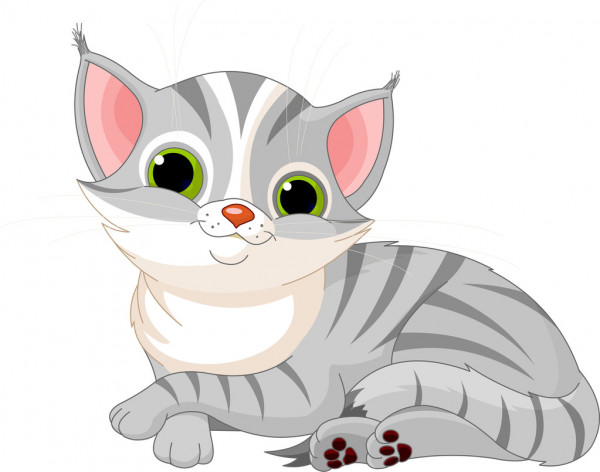 Temat: W gospodarstwie.Cele ogólne:- poszerzenie wiadomości nt wsi oraz jej mieszkańców        - uwrażliwienie na potrzeby zwierząt- wspieranie zdolności manualnych- rozwijanie umiejętności matematycznych- zdobywanie informacji o zawodach związanych z hodowlą, opieką nad zwierzętami- doskonalenie aparatu artykulacyjnego.W tym tygodniu zapraszamy wszystkie dzieci do zabaw związanych z tematyką wsi Poniedziałek – 12.041)”Koniki” – zabawa ruchowa (załącznik 1)2) Kilka zagadek na początek  Rodzice czytają – dzieci odgadują i wskazują odpowiednie zwierzątka   (załącznik 2) 1. Jestem różowa, tłusta i kwiczę. kiedy w chlewiku zapasy ćwiczę. (świnia)4. Spotkasz go w stajni albo zagrodzie, a jego ogon zawsze jest w modzie. (koń) 5. Mogę, gdy zechcę, dać dla człowieka nawet wiaderko pysznego mleka. (krowa) 6. Za każde jajko, małe i duże, podziękuj, proszę, gdaczącej… (kurze) 7. Jestem biała, jak wąż syczę, tyle razy, że nie zliczę i lubię chodzić gęsiego, czy wiesz kim jestem, kolego? (gęś) 8. Mam na sobie same loczki, futro białe jak obłoczki, a gdy czegoś mi się chce mówię tylko: me, me, me. (owca)3) Popatrzcie jeszcze raz uważnie na obrazek - postarajcie się odnaleźć i  dorysować brakujące części zwierząt (spójrzcie na  krowę, gąskę, koguta, pieska i owieczkę)  Wtorek – 13.04Zapraszamy do tańca przy piosence „Stary Donald farmę miał”  Załącznik 3Krótki wierszyk wspierający pamięć i umiejętności językowe (załącznik 4 ).Środa – 14.04Na początek krótka rozgrzewka pamięciowa z rodzicami. Kto wymieni najwięcej zwierząt?  (załącznik 5)Do następnego zadania potrzebne są nakrętki w 3 kolorach  Ułóżcie nakrętki kolorami (jeden kolor – jeden rodzaj zwierzęcia). Policzcie nakrętki i porównajcie –których zwierząt jest najwięcej? (załącznik 6)Powtórzenie wiadomości w formie zabawy ruchowej (załącznik 7).Czwartek – 15.04Eksperyment z mleka, płynu do naczyń  i barwników spożywczych  (załącznik 8)Po co hodujemy zwierzęta?  Ciekawe, komu uda się rozwiązać to zadanie  (załącznik 9)Na wsi możemy również spotkać koty  Zachęcamy do zabawy ruchowej  (załącznik 10).Piątek – 16.04Pomóżcie zwierzątkom odnaleźć ich mamy  Czy pamiętacie ich nazwy? (załącznik 11)Kto zbuduje zagrody dla zwierzątek? Pochwalcie się efektami swojej pracy  (załącznik 12)Jak stworzyć wiejskich mieszkańców, gdy w domu brak figurek? Można ulepić z plasteliny  Zobaczcie sami (załącznik 12).